InnovAction Lab è un’associazione non profit nata nel 2011 per aiutare gli studenti ad acquisire le capacità necessarie per comprendere il potenziale di mercato di un progetto innovativo e come presentare tale progetto in modo efficace a fondi di investimento di venture capital.L’approccio formativo proposto da InnovActionLab è del tutto originale agli studenti vengono presentati dei problemi tipici di chi fonda una startup (dalla costituzione del team, che deve essere obbligatoriamente multidisciplinare, alla presentazione ai fondi di venture capital), riducendo al minimo le indicazioni su come tali problemi possano essere risolti e usando, invece, un approccio a forte impatto emotivo che punta al coinvolgimento motivazionale degli studenti.Il percorso si articola su 5 seminari frontali e 3 webinar tenuti da docenti con una reale esperienza di startup internazionali e capaci di trasmettere entusiasmo ai partecipanti. Durante il periodo dei seminari i ragazzi costituiscono i team a cui vengono affiancati dei mentor, sempre scelti tra imprenditori con esperienza in ambito startup internazionali. In linea con la filosofia di InnovActionLab, non esiste nessun ciclo di feedback tra mentor ed organizzatori, per cui eventuali indicazioni divergenti tra mentor e quanto detto durante i seminari non sono gestite e vengono lasciate ai team come ulteriori problemi da analizzare e risolvere.Al termine dei seminari, i team hanno a disposizione due prove di investor pitch nel quale presenteranno il business plan del loro progetto e riceveranno i feedback, anche in questo caso forniti attraverso un originale approccio didattico, da parte della platea composta dagli altri studenti e dagli specialisti dell’organizzazione. I team migliori verranno selezionati per partecipare all’evento finale dove verranno giudicati direttamente da investitori e fondi di investimento. In linea con lo scopo di formazione grassroot, i premi di InnovActionLab sono costituiti da borse di studio per approfondire i temi dell’imprenditorialità innovativa anche attraverso viaggi di visita a startup e fondi di VC in paesi come USA, Israele e Singapore.InnovAction Lab è considerato uno dei 5 casi di maggior successo mondiale nel campo della formazione imprenditoriale e in meno di due anni ha dato vita ad oltre 25 startup finanziate da fondi di investimento di venture capital tra cui:GamePix (finanziata da LVenture/EnLabs);Le Cicogne (finanziata da LVenture/EnLabs);WeTipp (vincitrice TechGarage Roma 2012, in corso di finanziamento);Wheelab (finanziata da Working Capital);Atooma (finanziata da molti, segnalata come hottest startup da TechCrunch);Sbaam (azienda attiva, autofinanziata dai fondatori);Dontrashit (azienda attiva, in corso di incubazione);in cui sono presenti studenti o ex studenti della Sapienza.InnovAction Lab è un percorso del tutto gratuito, e vi possono partecipare studenti di tutte le facoltà e di tutti gli atenei della regione.Per gli studenti della Sapienza sono previsti due incontri il 6 marzo 2013. Il primo in Città Universitaria presso l’Aula Gini (Edificio di Statistica) ore 11:30.Il secondo in Via Ariosto 25 presso l’Aula Magna del Dipartimento di Ingegneria Informatica, Automatica e Gestionale – A. Ruberti – ore 14:15.Per chi volesse maggiori informazioni:web: www.innovactionlab.orgFacebook: www.facebook.com/innovactionlab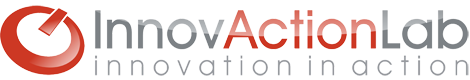 